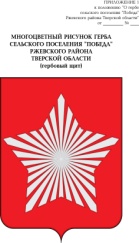 СОВЕТ ДЕПУТАТОВ МУНИЦИПАЛЬНОГО ОБРАЗОВАНИЯСЕЛЬСКОЕ ПОСЕЛЕНИЕ «ПОБЕДА»РЖЕВСКОГО РАЙОНА ТВЕРСКОЙ ОБЛАСТИРЕШЕНИЕ14.11.2018                                                                                         №  15Об отмене Решения Совета депутатов сельского поселения «Победа» № 10 от 30.10.2018 «О внесении изменений и дополненийв Устав муниципального образования сельское поселение «Победа» Ржевского района Тверской области»В соответствии с Федеральным законом № 131-ФЗ от 06.10.2003 г. «Об общих принципах организации местного самоуправления в Российской Федерации», в целях приведения Устава муниципального образования сельское поселение «Победа» Ржевского района» Тверской области в соответствие с федеральным и региональным законодательством, Совет депутатов сельского поселения «Победа» Ржевского района Тверской областиРЕШИЛ:1.  Отменить Решение Совета депутатов сельского поселения «Победа» № 10 от 30.10.2018 «О внесении изменений и дополнений в Устав муниципального образования сельское поселение «Победа» Ржевского района Тверской области»;2. Настоящее решение вступает в силу со дня его подписания.Глава сельского поселения «Победа» _______________   Е.Л.ТарасевичПредседатель Совета депутатовсельского поселения «Победа» 	 _________________ Н.И.Скобелева